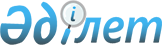 Алматы қаласының есепке алу аспаптары жоқ тұтынушылары үшін сумен жабдықтау және су бұру жөніндегі коммуналдық көрсетілетін қызметтерді тұтыну нормаларын бекіту туралыАлматы қаласы әкімдігінің 2017 жылғы 27 сәуірдегі № 2/132 қаулысы. Алматы қаласы Әділет департаментінде 2017 жылғы 25 мамырда № 1375 болып тіркелді
      Қазақстан Республикасының 2001 жылғы 23 қаңтардағы "Қазақстан Республикасындағы жергілікті мемлекеттік басқару және өзін-өзі басқару туралы" Заңының 27 бабының 34 тармағына және Қазақстан Республикасы Ұлттық экономика министрінің 2015 жылғы 31 наурыздағы № 292 "Есепке алу аспаптары жоқ тұтынушылар үшін сумен жабдықтау және су бұру жөніндегі коммуналдық көрсетілетін қызметтерді тұтыну нормаларын есептеудің үлгілік қағидаларын бекіту туралы" бұйрығына сәйкес, Алматы қаласының әкімдігі ҚАУЛЫ ЕТЕДІ:
      1. Осы қаулының 1, 2 қосымшаларына сәйкес Алматы қаласының есепке алу аспаптары жоқ тұтынушылары үшін сумен жабдықтау және су бұру жөніндегі коммуналдық көрсетілетін қызметтерді тұтыну нормалары бекітілсін.
      2. Алматы қаласы Энергетика және коммуналдық шаруашылық басқармасы осы қаулыны әділет органдарында мемлекеттік тіркеуді, оны кейіннен ресми мерзімді баспа басылымдарында, сондай-ақ Қазақстан Республикасының нормативтік құқықтық актілерінің эталондық бақылау банкінде және Алматы қаласы әкімдігінің ресми интернет-ресурсында жариялауды қамтамасыз етсін.
      3. Осы қаулының орындалуын бақылау Алматы қаласы әкімінің орынбасары Е. Әукеновке жүктелсін.
      4. Осы қаулы әділет органдарында мемлекеттік тіркелген күннен бастап күшіне енеді және ол алғаш ресми жарияланғаннан кейін күнтізбелік он күн өткен соң қолданысқа енгізіледі. Алматы қаласының есепке алу аспаптары жоқ тұтынушылары үшін сумен
жабдықтау жөніндегі коммуналдық көрсетілетін қызметтерді тұтыну нормалары
      * Ескерту: жер телімінің бір 0,01 гатұтыну нормасы, суару жөніндегі деректер суару кезеңі үшін есептеледі (15 сәуірден 15 қазанға дейін) Алматы қаласының есепке алу аспаптары жоқ тұтынушылары үшін су бұру
жөніндегі коммуналдық көрсетілетін қызметтерді тұтыну нормалары
					© 2012. Қазақстан Республикасы Әділет министрлігінің «Қазақстан Республикасының Заңнама және құқықтық ақпарат институты» ШЖҚ РМК
				
      Алматы қаласының әкімі

Б. Байбек
Алматы қаласы әкімдігінің
2017 жылғы 27 сәуірдегі
№ 2/132 қаулысына
1 қосымша
№ 
Атауы 
Бір адамға шаққандағы тұтыну нормасы 
Бір адамға шаққандағы тұтыну нормасы 
Өлшем бірлігі 
1
Көшедегі су колонкаларынан су тарату
25
25
Тәулігіне литрден
2
Су құбыры және кәріз жүйесі бар, ванналары жоқ
100
100
Тәулігіне литрден
3
Су құбыры мен кәріз жүйесі, газбен жабдықтау желісі бар немесе қатты отынмен жұмыс істейтін, ванналары жоқ
125
125
Тәулігіне литрден
4
Су құбыры және кәріз жүйесі, қатты отынмен жұмыс істейтін, су қыздыратын ванналары (моншалары) бар
150
150
Тәулігіне литрден
5
Су құбыры және кәріз жүйесі,қол жуғыштармен, жуғыштармен, душтармен жабдықталған орталық ыстық сумен жабдықтау жүйесі бар
160
160
Тәулігіне литрден
6
Су құбыры және кәріз жүйесі, газ және электрлік су қыздырғыштарымен жабдықталған ванналары (моншалары) бар
200
200
Тәулігіне литрден
7
Су құбыры және кәріз жүйесі, орталықтандырылған ыстық сумен жабдықтау желісі, душтармен жабдықталған, отыратын ванналары (моншалар) бар
195
195
Тәулігіне литрден
8
Су құбыры және кәріз жүйесі, ванналармен (моншалар) жабдықталған, орталықтандырылған ыстық сумен жабдықтау желісі бар
280
280
Тәулігіне литрден
9
Су құбыры мен кәріз жүйесі, ыстық сумен жабдықтаудың жабық жүйесі бар, ыстық сумен жабдықтау үшін жылу алмастырып отыратын құралмен жарақталған, ванналармен жабдықталған (судың ЖЕҚ болмаған жағдайда) көп пәтерлі тұрғын үйлер 
Суық сумен жабдықтау үшін
280
Тәулігіне литрден
Су құбыры мен кәріз жүйесі, ыстық сумен жабдықтаудың жабық жүйесі бар, ыстық сумен жабдықтау үшін жылу алмастырып отыратын құралмен жарақталған, ванналармен жабдықталған (судың ЖЕҚ болмаған жағдайда) көп пәтерлі тұрғын үйлер 
Ыстық сумен жабдықтау үшін
105
Тәулігіне литрден
10
Бақшаларды суару
60*
60*
М3 жылына (суару кезеңі)
11
Бау-бақшаны суару 
36*
36*
М3 жылына (суару кезеңі)Алматы қаласы әкімдігінің
2017 жылғы 27 сәуірдегі
№ 2/132 қаулысына
2 қосымша
№
Атаулары
Бір адамға шаққандағы тұтыну нормасы
Бір адамға шаққандағы тұтыну нормасы
Өлшем бірлігі
1
Суық суды бұру қызметтеріне
Суық суды бұру қызметтеріне
Суық суды бұру қызметтеріне
Суық суды бұру қызметтеріне
1.1
Көшедегі су колонкаларынан су тарату
25
25
Тәулігіне литрден
1.2
Су құбыры және кәріз жүйесі бар, ванналары жоқ
100
100
Тәулігіне литрден
1.3
Су құбыры мен кәріз жүйесі, газбен жабдықтау желісі бар немесе қатты отынмен жұмыс істейтін, ванналары жоқ
125
125
Тәулігіне литрден
1.4
Су құбыры және кәріз жүйесі, қатты отынмен жұмыс істейтін, су қыздыратын ванналары (моншалары) бар
150
150
Тәулігіне литрден
1.5
Су құбыры және кәріз жүйесі, қол жуғыштармен, жуғыштармен, душтармен жабдықталған орталық ыстық сумен жабдықтау жүйесі бар
160
160
Тәулігіне литрден
1.6
Су құбыры және кәріз жүйесі, газ және электрлік су қыздырғыштарымен жабдықталған ванналары (моншалары) бар
200
200
Тәулігіне литрден
1.7
Су құбыры және кәріз жүйесі, орталықтандырылған ыстық сумен жабдықтау желісі, душтармен жабдықталған, отыратын ванналары (моншалар) бар
195
195
Тәулігіне литрден
1.8
Су құбыры және кәріз жүйесі, ванналармен (моншалар) жабдықталған, орталықтандырылған ыстық сумен жабдықтау желісі бар
280
280
Тәулігіне литрден
1.9
Су құбыры мен кәріз жүйесі, ыстық сумен жабдықтаудың жабық жүйесі бар, ыстық сумен жабдықтау үшін жылу алмастырып отыратын құралмен жарақталған, ванналармен жабдықталған (судың ЖЕҚ болмаған жағдайда) көп пәтерлі тұрғын үйлер
Суық сумен жабдықтау үшін
280
Тәулігіне литрден
1.9
Су құбыры мен кәріз жүйесі, ыстық сумен жабдықтаудың жабық жүйесі бар, ыстық сумен жабдықтау үшін жылу алмастырып отыратын құралмен жарақталған, ванналармен жабдықталған (судың ЖЕҚ болмаған жағдайда) көп пәтерлі тұрғын үйлер
Ыстық сумен жабдықтау үшін
105
Тәулігіне литрден
2
Ыстық суды бұру қызметтеріне
Ыстық суды бұру қызметтеріне
Ыстық суды бұру қызметтеріне
Ыстық суды бұру қызметтеріне
2.1
Су құбыры және кәріз жүйесі, жуғыштармен, душтармен, ванналармен (моншалар) жабдықталған, орталықтандырылған ыстық сумен жабдықтау желісі бар
105
105
Тәулігіне литрден